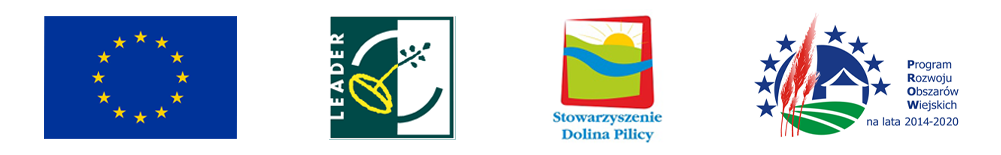 „Europejski Fundusz Rolny na rzecz Rozwoju Obszarów Wiejskich: Europa inwestująca w obszary wiejskie”. Instytucja Zarządzająca PROW 2014-2020 – Minister Rolnictwa i Rozwoju Wsi. Regulamin opracowany przez 
Towarzystwo Przyjaciół Drzewicy w ramach grantu pt. „Budowanie tożsamości historycznej wśród mieszkańców 
obszaru działania LGD Stowarzyszenia Dolina Pilicy”, współfinansowanego ze środków Unii Europejskiej 
w ramach działania 19 „Wsparcie dla rozwoju lokalnego w ramach inicjatywy LEADER” 
Programu Rozwoju Obszarów Wiejskich na lata 2014-2020.REGULAMIN RAJDU PIESZEGO  Rajd Pieszy szlakiem „Hubala”Organizatorzy:Lokalna Grupa Działania „Nad Drzewiczką”Towarzystwo Przyjaciół DrzewicyCel imprezy:Uczczenie pamięci żołnierzy poległych w czasie walki o odzyskanie niepodległości.Kształtowanie postawy obywatelskiej -patriotycznej wśród uczestników rajdu.Promocja atrakcyjnych przyrodniczo terenów województwa łódzkiego.Poznawanie obszaru gminy Drzewica, a także sąsiednich gmin.Upowszechnianie turystyki pieszej jako atrakcyjnej formy spędzania czasu.Integracja miłośników aktywnego wypoczynku.Nazwa imprezy:
	 Rajd Pieszy szlakiem „Hubala”Termin (wstępny):  maj 2019 r.Trasa rajdu – 14 km:Drzewica   las na południe od Drzewicy (szlakiem „Hubala”)  dolina rzeki Brzuśni (granica z województwem mazowieckim)  Bieliny  powrót w kierunku Drzewicy  las przy ul. Sikorskiego w Drzewicy Drogi są zróżnicowane (polne, leśne, asfaltowe).Start – Drzewica przy „Starym Młynie”Meta – tzw. „Ziemia Ognista”, las przy ul. Sikorskiego w DrzewicyOsoba kontaktowa: Andrzej Krzyżanowski - tel. komórkowy: 607-347-536; e-mail: lgd@drzewica.plWarunki uczestnictwa. W rajdzie pieszym mogą uczestniczyć mieszkańcy obszaru LGD Stowarzyszenie Dolina Pilicy.Warunkiem uczestnictwa w rajdzie pieszym  jest zapoznanie się z Regulaminem imprezy rekreacyjnej, wypełnienie Deklaracji uczestnika oraz obowiązkowe podporządkowanie się decyzjom Organizatora. Zapisanie się na listę uczestników imprezy rekreacyjnej jest potwierdzeniem zapoznania się z niniejszym Regulaminem i  zobowiązaniem się do jego przestrzegania.W imprezie rekreacyjnej mogą brać udział osoby nie posiadające przeciwwskazań lekarza na udział w zajęciach rekreacyjnych.Osoby do 18 roku życia mogą brać udział w imprezie rekreacyjnej wyłącznie pod opieką osoby dorosłej (1 osoba dorosła może opiekować się nie więcej niż 7 osobami niepełnoletnimi). Uczestnicy rajdu pieszego zobowiązani są do: stosowania się do poleceń, zakazów i nakazów wydawanych przez Przewodnika;posiadania dokumentu tożsamości w przypadku osób dorosłych;Przy przekraczaniu jezdni służby Organizatora zabezpieczają przejście, zatrzymując ruch i przeprowadzając całą grupę na drugą stronę.Polecenia służb Organizatora są dla wszystkich uczestników wiążące. Nie dostosowanie się uczestnika do poleceń powoduje natychmiastowe wykluczenie uczestnika z imprezy rekreacyjnej.Poruszamy się po prawej stronie jezdni, zwartą grupą. Dopuszcza się korzystanie z drogi w przypadku braku pobocza na zasadach określonych w kodeksie drogowym. Tempo marszu nadaje Przewodnik Rajdu.Czas i miejsce odpoczynków oraz posiłków wyznacza Przewodnik Rajdu. Organizator zapewnia uczestnikom imprezy rekreacyjnej ubezpieczenie NNW.Organizator zastrzega sobie prawo do zmiany terminu imprezy rekreacyjnej wynikającej z uwarunkowań pogodowych. W przypadkach szczególnych Organizator ma prawo do wycofania uczestnika z dalszego marszu w sytuacji, gdy nie jest on fizycznie zdolny, aby go kontynuowaćWszelkie niedyspozycje zdrowotne i skaleczenia bezzwłocznie należy zgłaszać Organizatorowi.Wszyscy przestrzegamy przepisów bezpieczeństwa i zachowujemy ostrożność w miejscach, w których może grozić jakiekolwiek niebezpieczeństwo. Nie zbaczamy z wyznaczonego szlaku.Organizator zapewnia sobie prawo zmiany trasy rajdu.Program9.30 - Zbiórka – Drzewica, ul. Słowackiego10.00 - Start;ok. 12.00 – meta na tzw. „Ziemi Ognistej”, las przy ul. Sikorskiego w Drzewicy - ognisko 
z pieczonymi kiełbaskami, konkurencje sportowe i rekreacyjne, podsumowanie imprezy rekreacyjnej i wręczenie nagródOk. 15.00 - zakończenie imprezy rekreacyjnejKonkurencje podczas imprezy rekreacyjnejKonkurencje w parach:Rzut jajkiem w parachKonkurencje indywidualneRzut szyszką do celu Slackline – kto dłużej zachowa równowagę na taśmie test historyczny/krzyżówka historycznaNagrodyKonkurencje w parach:Rzut jajkiem w parach1 miejsce-plecak alpinistyczny 22l; 2 miejsce-termos 1l3 miejsce – czołówka (nagrody dla dwóch osób)Konkurencje indywidualneRzut szyszką do celu 1 miejsce-plecak alpinistyczny 22l; 2 miejsce-termos 1l3 miejsce – czołówka Slackline – kto dłużej zachowa równowagę na taśmie 1 miejsce-plecak alpinistyczny 22l; 2 miejsce-termos 1l3 miejsce – czołówka test historyczny/krzyżówka historyczna1 miejsce-plecak alpinistyczny 22l; 2 miejsce-termos 1l3 miejsce – czołówka Zapisy Wszyscy chętni mogą zgłosić swój udział poprzez wypełnienie Deklaracji uczestnika imprezy rekreacyjnej osobiście w Biurze LGD „Nad Drzewiczką”  w Drzewicy” (ul. Stanisława Staszica 22; 26-340 Drzewica), telefonicznie nr 607347536. lub na adres e-mail: lgd@drzewica.pl  do 30 kwietnia 2019r.UWAGA!!! LICZBA MIEJSC OGRANICZONA DO 60 OSÓB! O UDZIALE W IMPREZIE DECYDUJE KOLEJNOŚĆ ZGŁOSZEŃ.Świadczenia organizatora:opieka przewodnicka na trasie Rajdu,posiłek regeneracyjny (kiełbaska przy ognisku),możliwość zdobycia nagród,warsztaty nt. umiejętności chodzenia po taśmie Slackline,ubezpieczenie NNW.Uwagi końcowe Nieznajomość Regulaminu nie zwalnia uczestnika od jego przestrzegania. Uczestnicy ponoszą pełną odpowiedzialność za przestrzeganie zasad bezpieczeństwa podczas pokonywania trasy w czasie Rajdu. Wszyscy uczestnicy biorący udział w rajdzie pieszym wyrażają zgodę na publikację ich wizerunków w relacjach z przebiegu wydarzenia, zamieszczonych w mediach oraz materiałach promocyjnych Organizatorów.